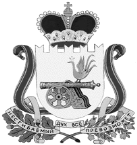 АДМИНИСТРАЦИЯТАЛАШКИНСКОГО  СЕЛЬСКОГО ПОСЕЛЕНИЯСМОЛЕНСКОГО РАЙОНА СМОЛЕНСКОЙ ОБЛАСТИП О С Т А Н О В Л Е Н И Е              от 05.06.2020  № 43Об утверждении актуализированнойсхемы теплоснабжения Талашкинского сельского поселения Смоленского района Смоленской областина 2021 годВ соответствии с федеральными законами от 27.07.2010 №190-ФЗ «О теплоснабжении», от 06.10.2003 № 131-ФЗ «Об общих принципах организации местного самоуправления в Российской Федерации», постановлением Правительства РФ от 22.02.2012 № 154, руководствуясь Уставом Талашкинского сельского поселения Смоленского района Смоленской областиАдминистрация Талашкинского сельского поселения Смоленского района Смоленской области ПОСТАНОВЛЯЕТ:1. Утвердить актуализированную схему теплоснабжения Талашкинского сельского поселения Смоленского района Смоленской области на 2021 год.2. Разместить настоящее Постановление на официальном сайте Администрации Талашкинского сельского поселения Смоленского района Смоленской    области:   http://talashkino.smol-ray.ru.3.  Контроль за исполнением настоящего Постановления оставляю за собой.Глава муниципального  образованияТалашкинского сельского поселенияСмоленского района Смоленской области                                         И.Ю. Бабикова   УТВЕРЖДЕНАПостановлением АдминистрацииТалашкинского сельского поселенияСмоленского района Смоленской областиот 05.06.2020 № 43Актуализированная схема теплоснабжения     Талашкинского сельского поселенияСмоленского района Смоленской области                             на 2021 годПриложениеБаланс тепловой энергии на котельных на 2021 годБаланс тепловой энергии на котельных на 2021 годБаланс тепловой энергии на котельных на 2021 годБаланс тепловой энергии на котельных на 2021 годБаланс тепловой энергии на котельных на 2021 годБаланс тепловой энергии на котельных на 2021 годБаланс тепловой энергии на котельных на 2021 годНаименование юридического лица, в собственности/аренде у которого находится источникНаименование источника тепловой энергииПолезный отпуск тепловой энергии потребителям, ГкалНормативные  технологические потери в тепловых сетях теплоснабжающей организации, ГкалОтпуск тепловой энергии в сеть, ГкалРасход тепловой энергии на собственные нужды, ГкалВыработка тепловой энергии, ГкалООО «Смоленскрегионтеплоэнерго» с. Талашкинокотельная- с. Талашкино75732342991511210027ООО "Коммунальщик-Талашкино"- д. Фленовокотельная - д. Фленово5186558313596ООО "Коммунальщик-Талашкино"- д. Семенковокотельная - д. Семенково8574391296291325ВСЕГО89482 8461179415411948